Publicado en 08914 el 28/03/2013 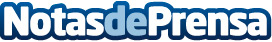 Rodando entre desolaciónSe inicia el rodaje del documental €uro, recorriendo algunos paisajes desolados, que nos ha dejado la burbuja inmobiliaria y de obra pública.Datos de contacto:Guillermo Cruz González628318786Nota de prensa publicada en: https://www.notasdeprensa.es/rodando-entre-desolacion Categorias: Telecomunicaciones Cine Sociedad Televisión y Radio http://www.notasdeprensa.es